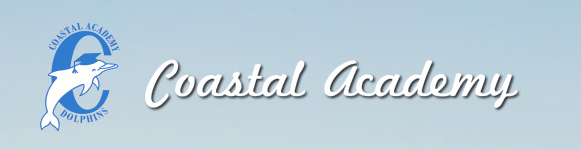 Fall 2019 Academy Day ClassesNursery10:00am- Heather Vargas11:00am- Gaby SagreroA class where our littlest ones are nurtured and loved!Preschool10:00am- Terrie Hiney11:00am- Terrie HineyA fun, stimulating and supportive first group experience for your preschool aged child. They will "learn while playing" through free-play, planned lessons, and structured activities including reading, music, and crafts. K-2nd Grade10:00amCombined Elementary PE Class - Marvin PenalonzoRun! Jump! Play! Join us for a time of exercising, playing and learning games! We will stretch, condition, and even strengthen friendships as we get fit together!11:00amMissions 102- Holidays and Festivals! - Amy KhengWe are going to explore festivals and holidays around the world!  Activities will include playing games, racing boats, and participating in a variety of cultural traditions while we investigate different ideas to share Christ to others!3rd-5th Grade10:00am Combined Elementary PE Class- Marvin PenalonzoRun! Jump! Play! Join us for a time of exercising, playing, and learning games! We will stretch, condition, and even strengthen friendships as we get fit together!11:00am Dimensional Paper Crafts – Dorina HawkesStudents will use various forms of cardstock and adhesives to create multi-layered, die-cut, whimsical paper projects. These projects will either include a stand for tabletop display or a string for hanging display.6th-8th Grade10:00am Missions 202 - Sharing Our Stories with the World - Amy KhengWhy do you call yourself a Christian?  What is the truth and how can we share truth to people who come from dramatically different understandings of the world than we do?  How can we create a safe environment for Truth to be sought and understood? Join us as we discuss these important topics together!11:00amIntro to Drama - Maureen BladaWatch out Hollywood! Here we come!  In this class, we will introduce or re-familiarize students to various aspects of acting/drama. Using games and acting exercises, students will enjoy the spotlight while stepping out of (or further away from) their comfort zone! 9th-12th Grade10:00amExploring Your Faith - D. William BoyerLearn to read and study the Bible like a beast!  You’ll learn to find the intended truth God wants you to know about Him, the world, and why He created us.  You’ll also learn to find answers to deep personal questions such as how you can have hope in a hopeless situation, discover what spiritual freedom really is, and how God can transform your life into something wilder than your own dreams and wishes!11:00amSports & Team Games - Clay JacksonSpend an hour every Academy Day, exerting energy, enjoying friendly competition, and engaging in familiar sporting activities, such as relay races, indoor soccer, dodgeball, basketball, and many others. OR10:00 & 11:00amJournalism – Susan Truman and Nina GalantiThis year’s Journalism class will include instruction and hands-on experience in producing our school’s Spotlight newsletter, Instagram account, and yearbook. By the completion of the class, students will have received instruction in the basics of visual communication, photography, design, interviewing skills, and journalistic writing. They will have had substantial experience worthy of inclusion on a resume or college application. Class time will involve considerable group work and students will be expected to actively participate. For dedicated students who wish to put in additional work outside of class, high school credits may be earned. Bringing a laptop and/or digital camera is strongly recommended. (Class is limited to 12 students. Students in the Journalism class will be required to make a year-long commitment for both hours of Academy Day.)